Canadian Japanese Cultural Centre of Hamilton Membership Application Form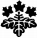 Type of Membership requested: Single……………………………………………$30Family/Dual (includes dependent children under 18 years)................͘......... $50Senior individual (65 years of age or older)...................................................$20Senior Dual (both 65 years and older)...........................................................$40 Adult 1 Last Name: First Name: Address: City: 				Province: 			Postal CodeContact Phone:		 	Email: Adult 2 Last Name: 						First Name: Contact Phone: 			Email: Child 1 Last Name:						 First Name: Child 2 Last Name: 						First Name: Child 3 Last Name: 						First Name: Child 4 Last Name: 						First Name: Please list Programs of Interest:  Payment methods: 🕘 Preferred method:  Cash, e-transfer to hamcjcc@gmail.com.If required: cheque payable to “Canadian Japanese Cultural Centre Hamilton ”For Office use only: Membership #: 	Amount Paid: 		Payment Method: Date Received:			 Receipt #:  August 2023